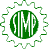 									  ...........................................................								                                                    (data)z egzaminu sprawdzającego posiadane kwalifikacje do zajmowania się eksploatacją urządzeń, instalacji i sieci na stanowisku eksploatacji grupy II.......................................................................................................................................................................................................................................................................(imię i nazwisko egzaminowanego)( DRUKOWANYMI LITERAMI)Wyniki egzaminu ze znajomości: 2. W wyniku egzaminu stwierdzono, że egzaminowany spełnia (nie spełnia) wymagania kwalifikacyjne do zajmowania się eksploatacją urządzeń, instalacji i sieci na stanowisku eksploatacji w zakresie: obsługi, konserwacji, remontów lub naprawy, montażu lub demontażu, kontrolno-pomiarowym  dla następujących rodzajów urządzeń, instalacji i sieci:3. Wydano świadectwo nr E / 636/ ……………/20………...Ważne do :......................................................4. Sprawdzono tożsamość: PESEL:								Przewodniczący Komisji Członkowie Komisji			               Przewodniczący Zespołu			Egzaminacyjnego                                  							             .....................................................          .....................................................	     			...................................................			  Podpis osoby egzaminowanej.......................................................		                   		                   	     				…………………………………………..                 ...............................................................            Sekretarz Komisji                                                                                      PROTOKÓŁ NR .........................TematykaWynik egzaminu(pozytywy/negatywny)zasad budowy, działania oraz warunków technicznych obsługi urządzeń, instalacji i sieci, pozytywny/negatywnyzasad eksploatacji oraz instrukcji eksploatacji urządzeń, instalacji i sieci,pozytywny/negatywnyzasad i warunków wykonywania prac dotyczących obsługi konserwacji, remontu lub naprawy, montażu lub demontażu i czynności  kontrolno-pomiarowych,pozytywny/negatywnyzasad i wymagań bezpieczeństwa pracy i ochrony przeciwpożarowej oraz umiejętności udzielania pierwszej pomocy,pozytywny/negatywnyinstrukcji postępowania w razie awarii, pożaru lub innego zagrożenia bezpieczeństwa obsługi urządzeń lub zagrożenia życia, zdrowia i środowiskapozytywny/negatywny1) kotły parowe oraz wodne na paliwa stałe, płynne i gazowe, o mocy wyższej niż 50 kW,wraz z urządzeniami pomocniczymi;2) sieci i instalacje cieplne wraz z urządzeniami pomocniczymi, o przesyle ciepła wyższymniż 50 kW;3) turbiny parowe oraz wodne o mocy wyższej niż 50 kW, wraz z urządzeniami pomocniczymi;4) przemysłowe urządzenia odbiorcze pary i gorącej wody, o mocy wyższej niż 50 kW;5) urządzenia wentylacji, klimatyzacji i chłodnicze, o mocy wyższej niż 50 kW;6) pompy, ssawy, wentylatory i dmuchawy, o mocy wyższej niż 50 kW;7) sprężarki o mocy wyższej niż 20 kW oraz instalacje sprężonego powietrza i gazów technicznych;8) urządzenia do składowania, magazynowania i rozładunku paliw, o pojemności składowania odpowiadającej masie ponad 100 Mg;9) piece przemysłowe o mocy wyższej niż 50 kW;10) aparatura kontrolno-pomiarowa i urządzenia automatycznej regulacji do urządzeń i instalacjiwymienionych w pkt 1–9;11) urządzenia techniki wojskowej lub uzbrojenia;12) urządzenia ratowniczo-gaśnicze i ochrony granic